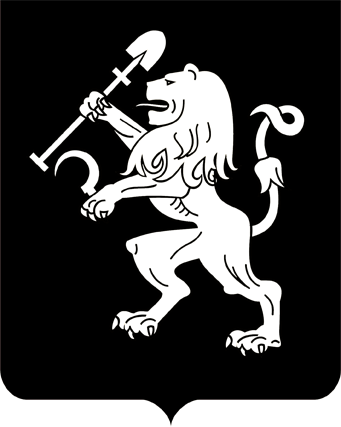 АДМИНИСТРАЦИЯ ГОРОДА КРАСНОЯРСКАРАСПОРЯЖЕНИЕО внесении изменения в распоряжение администрации городаот 04.08.2010 № 904-жВ целях соблюдения сроков подготовки проектов распоряжений, руководствуясь ст. 45, 58, 59 Устава города Красноярска, распоряжением Главы города от 22.12.2006 № 270-р:1. Внести изменение в пункт 2 распоряжения администрации               города от 04.08.2010 № 904-ж «О признании муниципальной нуждой берегоукрепления и благоустройства реки Качи», заменив слова                  «до 31.12.2019» словами «до 31.12.2022».2. Настоящее распоряжение опубликовать в газете «Городские            новости» и разместить на официальном сайте администрации города.Заместитель Главы города – руководитель департамента городского хозяйства                               		                   Ю.А. Савин15.01.2020№ 4-гх